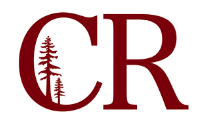 Guided Pathways CommitteeJanuary 28, 202011:00 - 12:00 pm
FM - 107NotesParticipants: Joe Hash, Matt McCann, Nicole Bryant Lescher, George Potamianos, David Bazard, Amber Buntin, Alia Dunphy, Kintay Johnson, Stephanie Burre (support) 1.0Welcome new committee members2.0SEA/GP funding requests (attached)English 1S books - ApprovedAlly – ApprovedASC Tutors – Approved 3.0Gathering student input and student involvement in GP (Alia Dunphy)Tabled until our next meeting. 4.0Updates – ESL Task Force, Career Center in ASC, Meta MajorsThe ESL task force has completed their work. They worked closely with the local high school to assist students moving into college level English. The task force is working on writing the 1A and support courses for ESL students.The Committee would like a representative of the task force to present at a future meeting.There is interest in how students are advised prior to their first semester to help them have a successful first semester. For students who fail transfer level math their first try, how do we reach out to them. 5.0Update from Guided Pathways Coordinators